Kids In The Middle 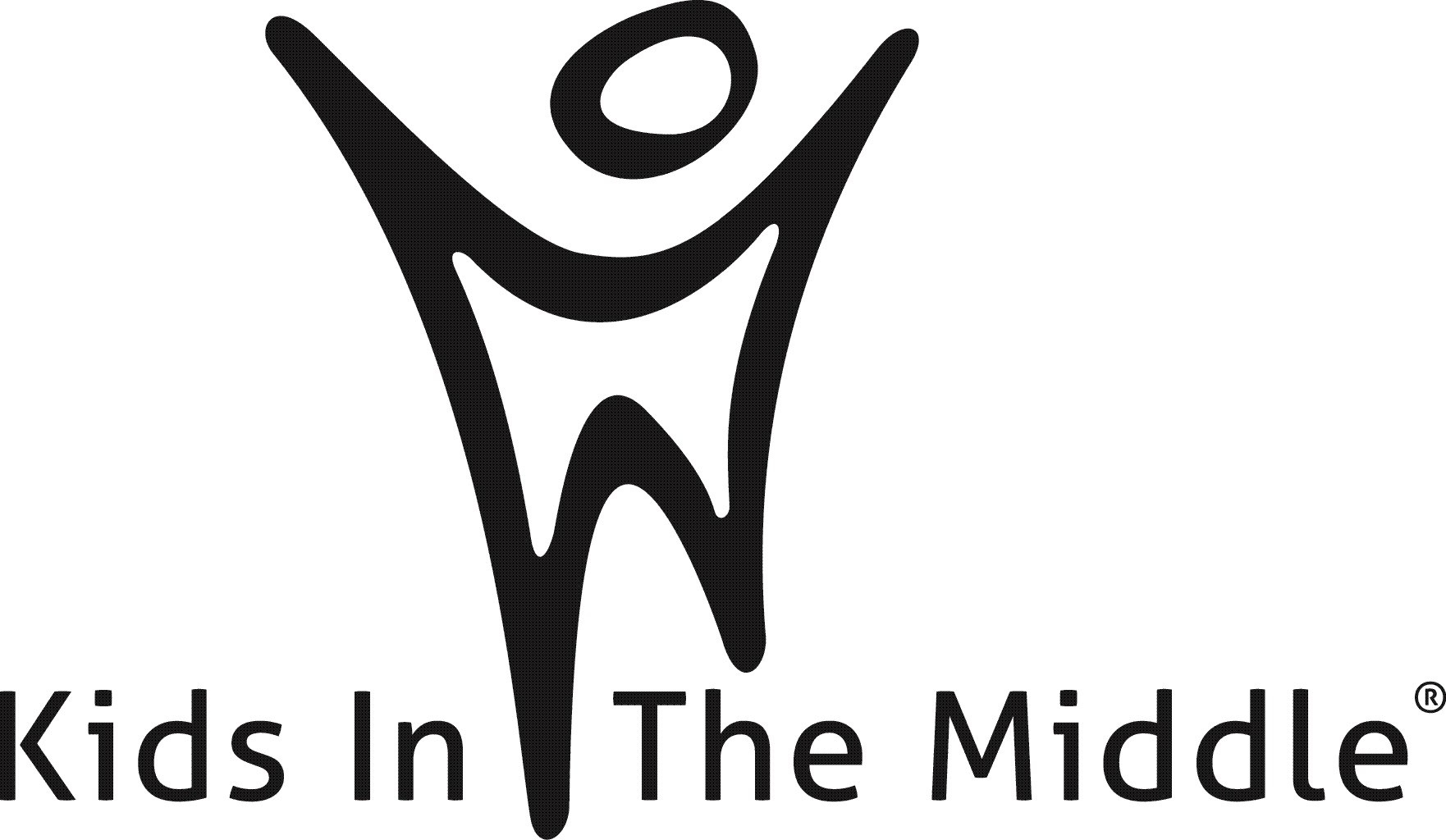 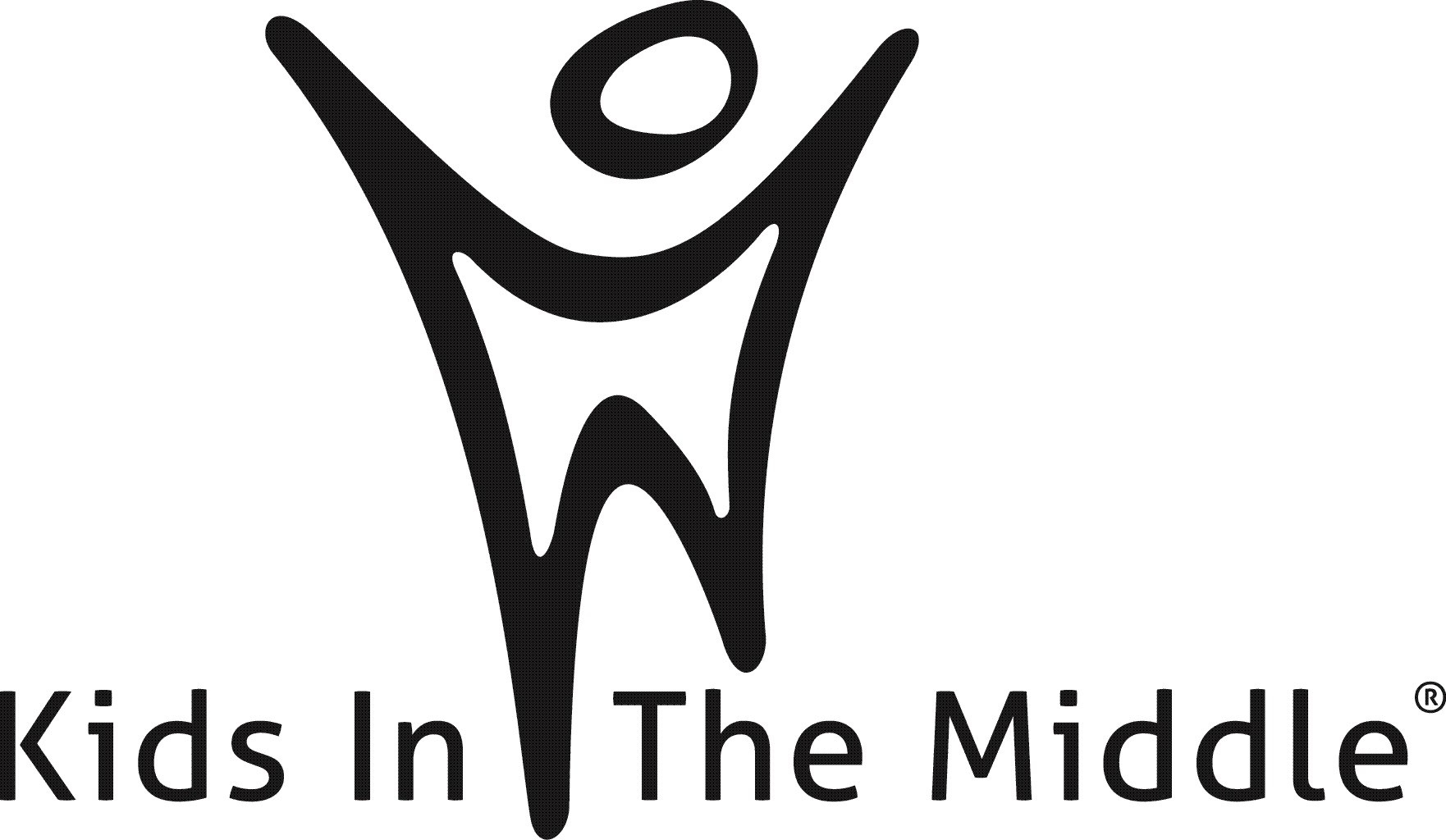 APPLICATION FOR INTERNSHIP Please complete the following application and include a resume, to assist us in assessing your eligibility for an Internship. Interviews will be scheduled via email with appropriate applicants.PERSONAL INFORMATION                                                                           First Name	                 Last Name	                             Street address                                 City                State           Zip code     		                        	      ______________                     ________________                                               Phone number                                 Email addressName of University: __________________       _______________________Current degree program: ______________________________________________Expected date of graduation: _______________________  Previous degrees:______________________    INTERNSHIP REQUIREMENTS Please specify the commitment you are able to make by answering the following: Kids In The Middle requires a two semester internship. For which semesters are you applying? Check all that apply:    Summer Semester      Fall Semester     Spring Semester Total Hours required for this internship: __________________________________________________ Number of direct hours required: _______________________  Number of indirect hours required:_______________________What year are you in your graduate program?                            Kids In The Middle requires interns to be at the agency 2-3 evenings per week. Saturdays may count as an evening, (for at least 3 groups per week).Which evenings are you available during the week? Monday   Tuesday  Wednesday  Thursday  Saturday (day)What date would you be available to begin your internship? ___________________________ EXPERIENCE Please list the clinical classes you have taken in graduate school: What are you hoping to gain from an internship at Kids In The Middle?           Applicant's Signature (electronic signature accepted) 			     Date Please mail, email, or fax application and resume to:Jean SokoraKids In The Middle260 S. Hanley Rd., Ste. 150St. Louis, MO  63144Fax: (314) 881-4878      Email: jsokora@kitm.org